муниципальное бюджетное общеобразовательное учреждениеСохрановская средняя общеобразовательная школаИнформация о  проведенных мероприятиях, приуроченных к Международному дню толерантности."Дорогами добра и толерантности"16 ноября 1995 года государства - члены ЮНЕСКО приняли Декларацию принципов толерантности (терпимости). Годом позже Генеральная ассамблея ООН предложила ежегодно 16 ноября отмечать Международный день терпимости, приурочивая к нему соответствующие мероприятия, ориентированные как на учебные заведения, так и на широкую общественность.В мероприятиях «Уроках толерантности»,приуроченных к Международному дню толерантности   приняли участие 1-11классы.                                            3класс                                                                      4 класс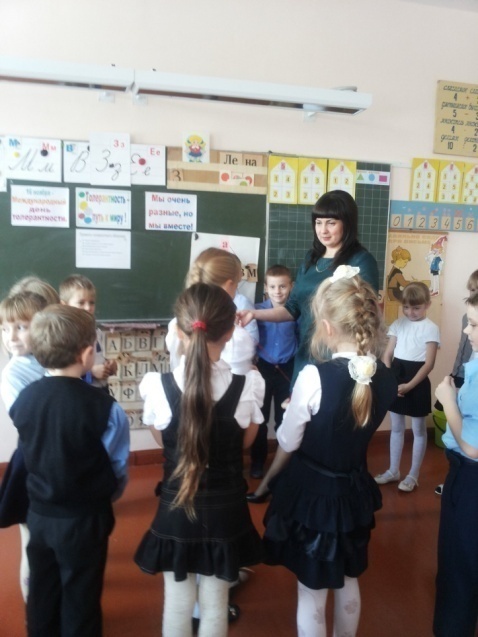 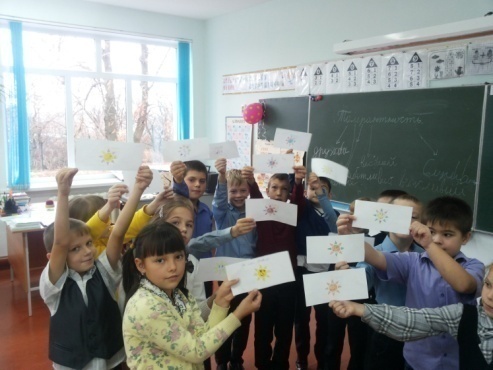 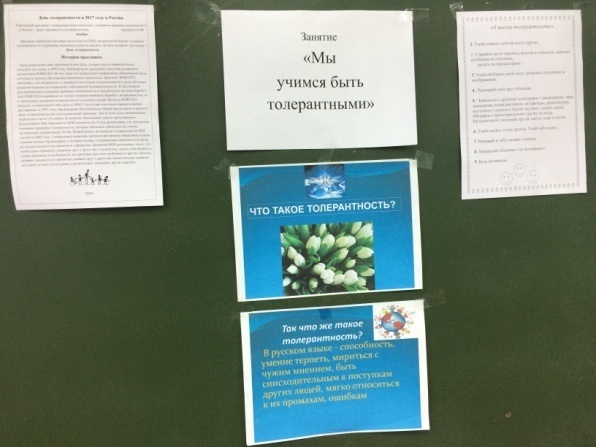 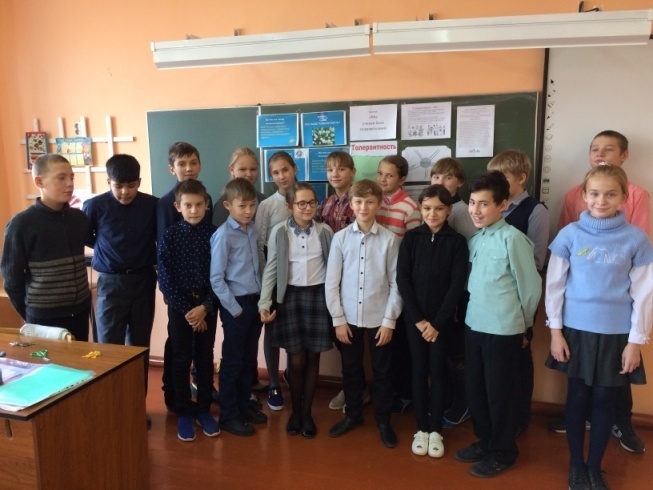 5 класс                                                                            6 класс                     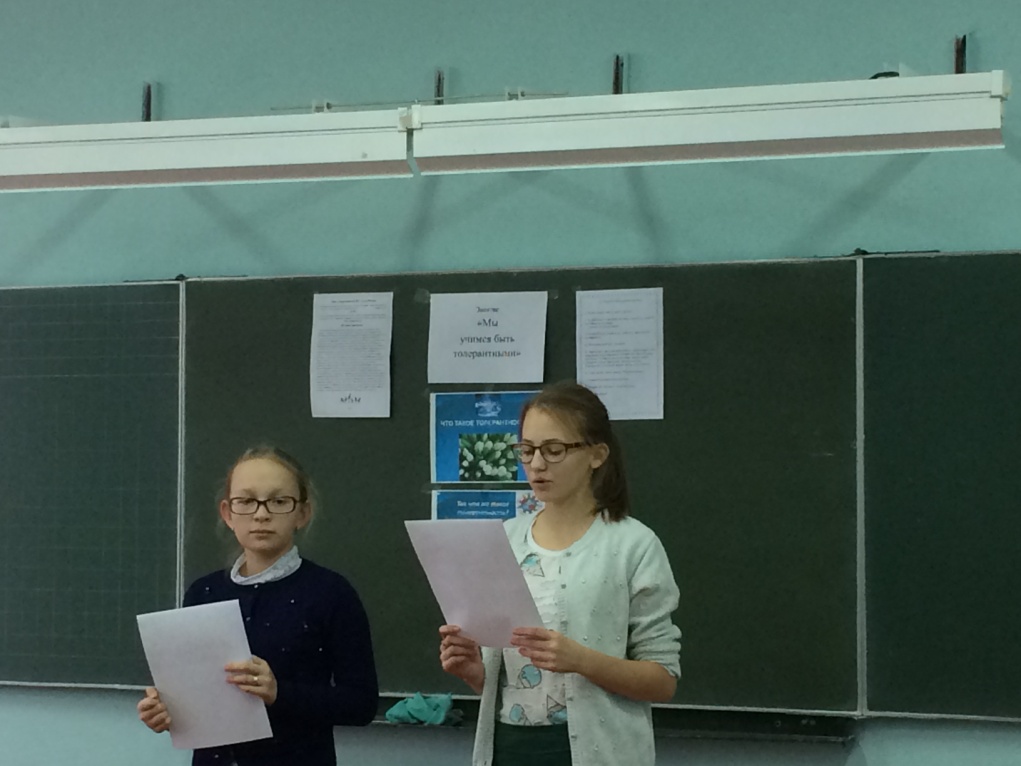 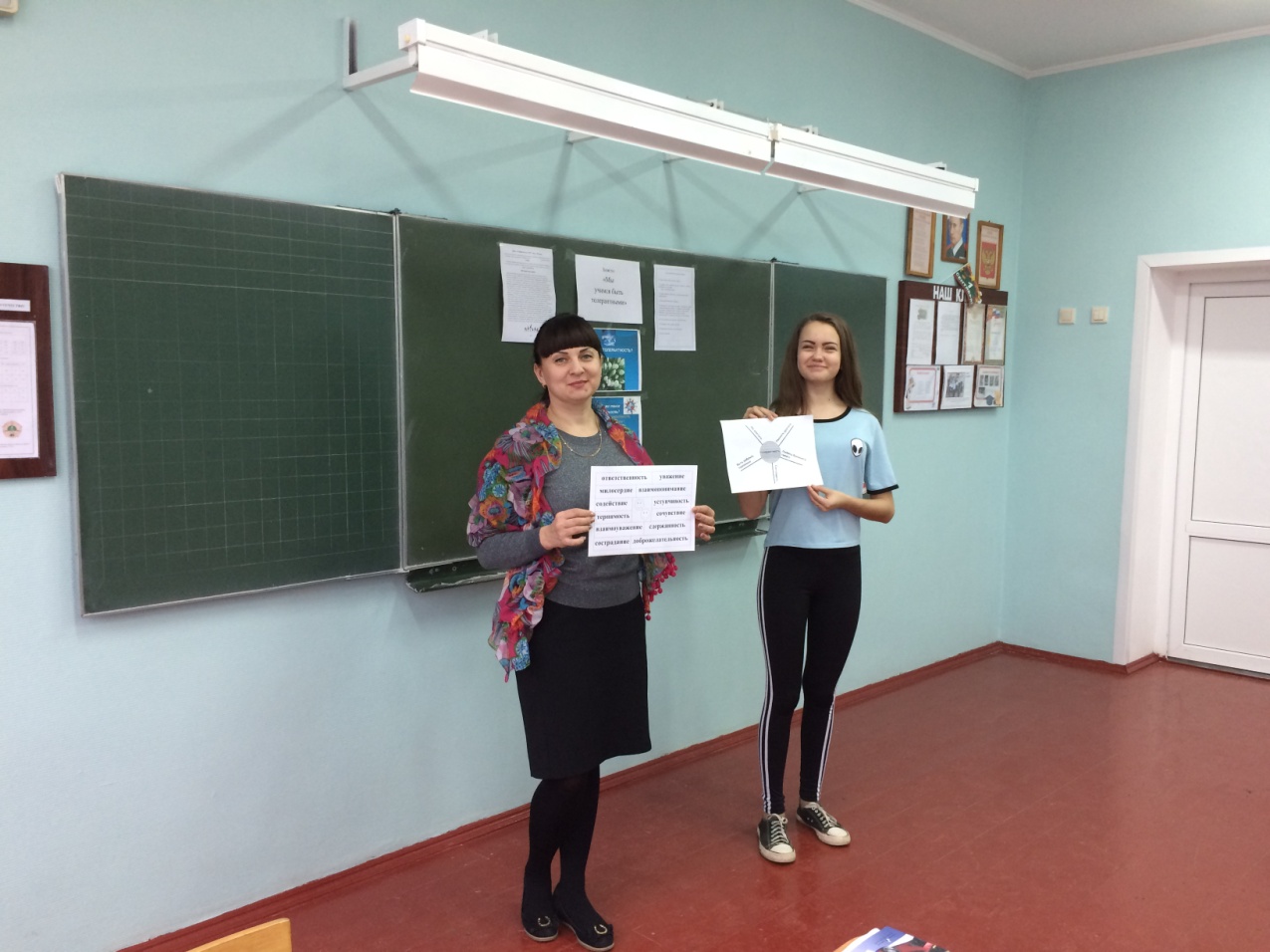 7 класс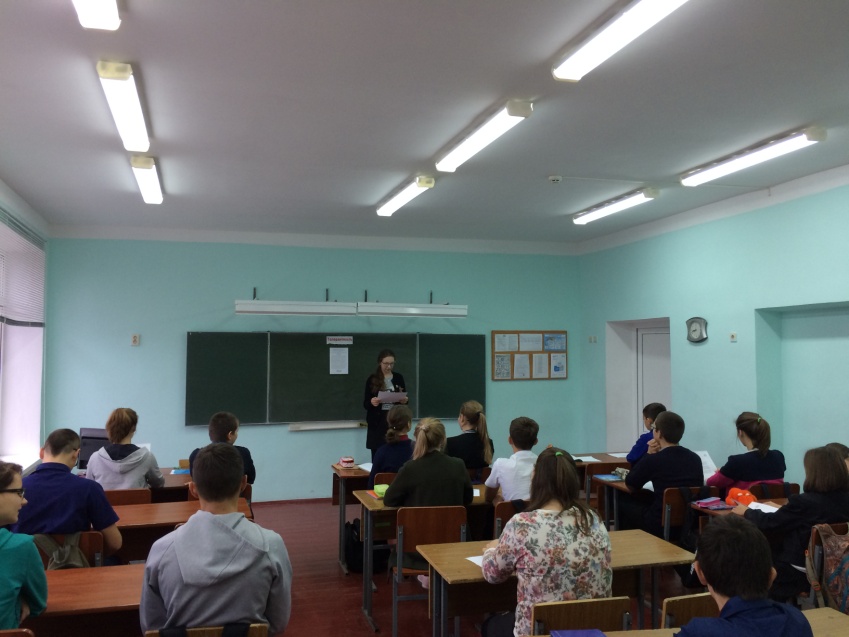 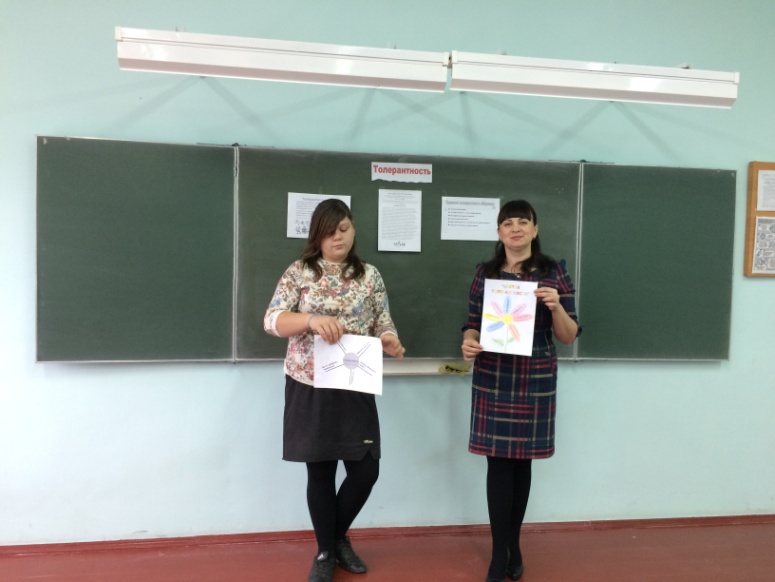 8 класс8 класс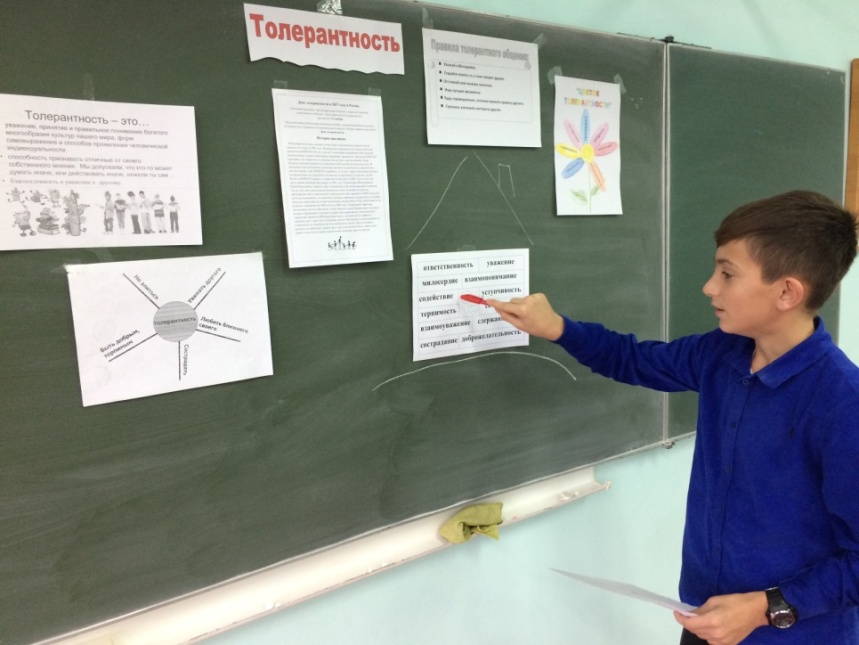 9 класс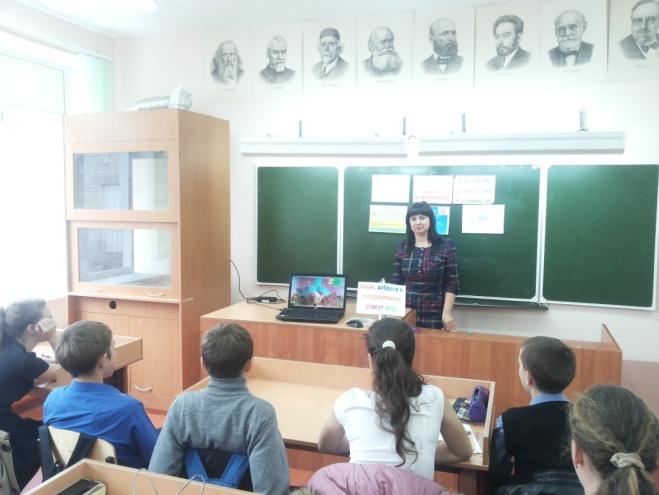 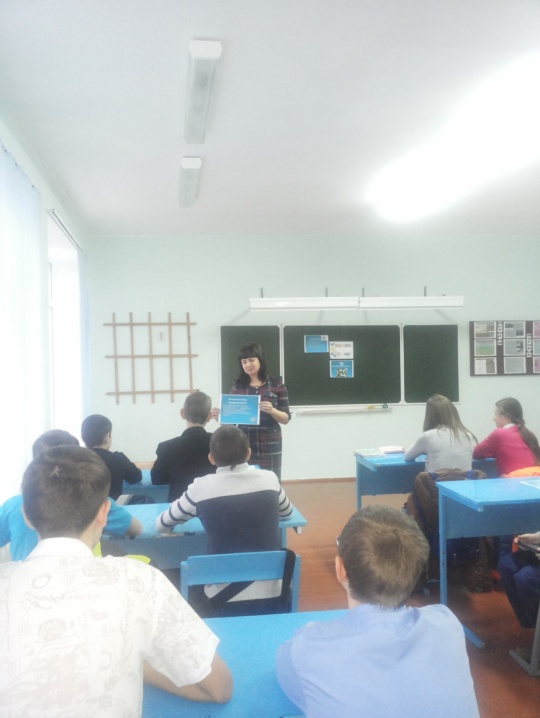 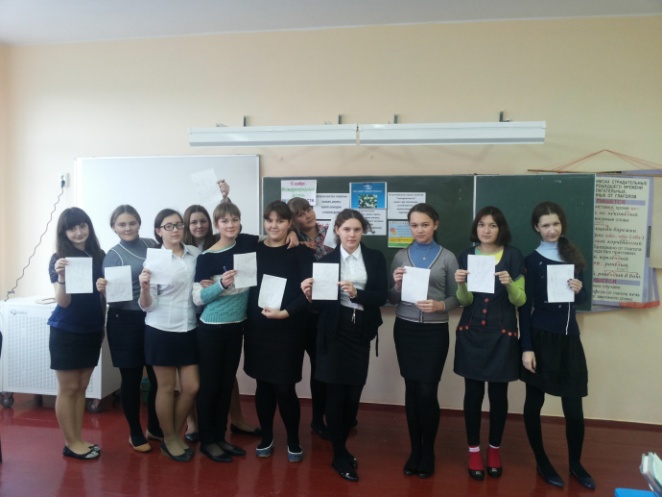 10 класс                                                                            11 класс               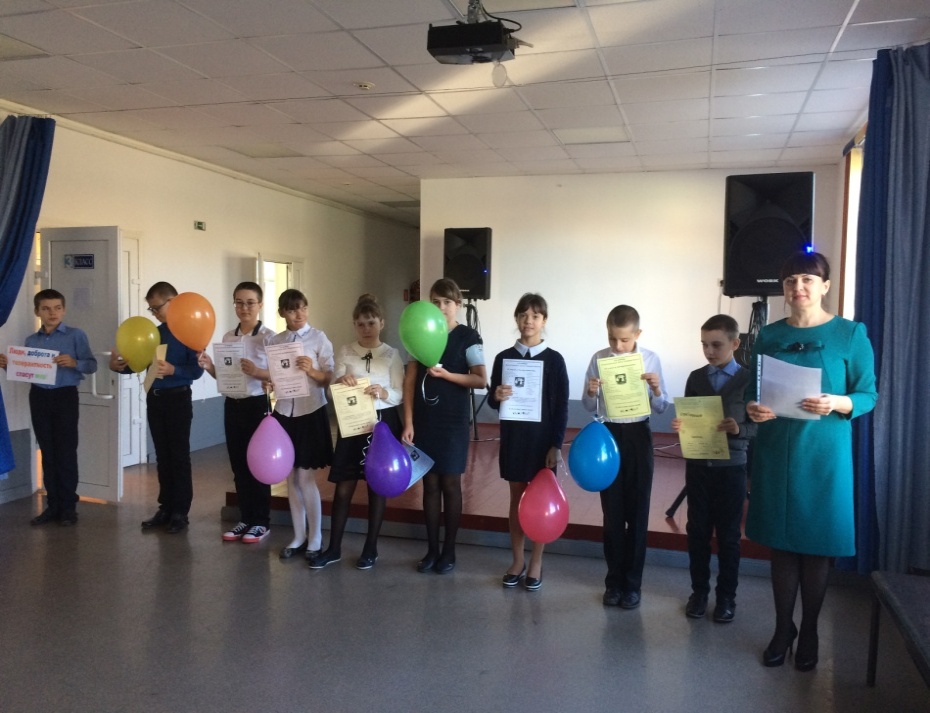  Общешкольная линейка, распространение памяток.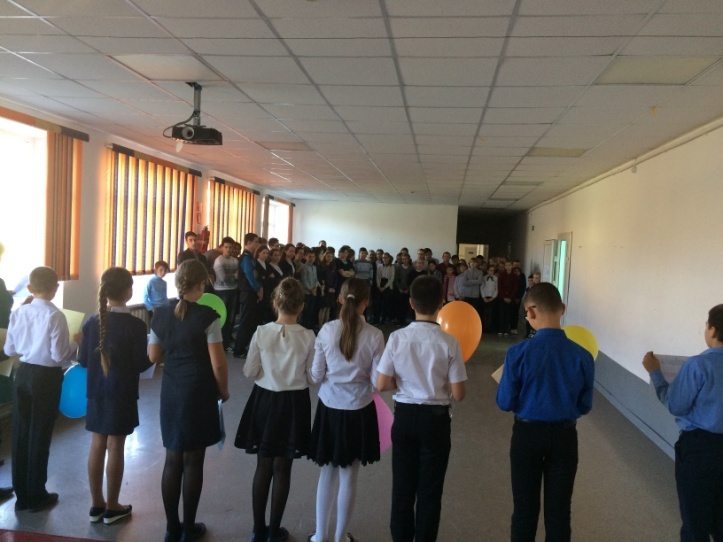 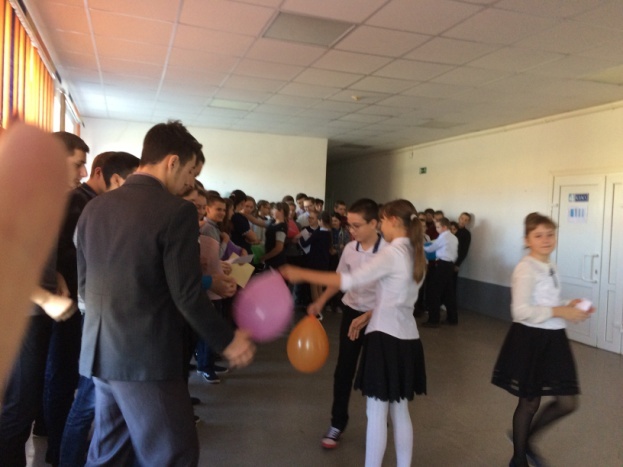 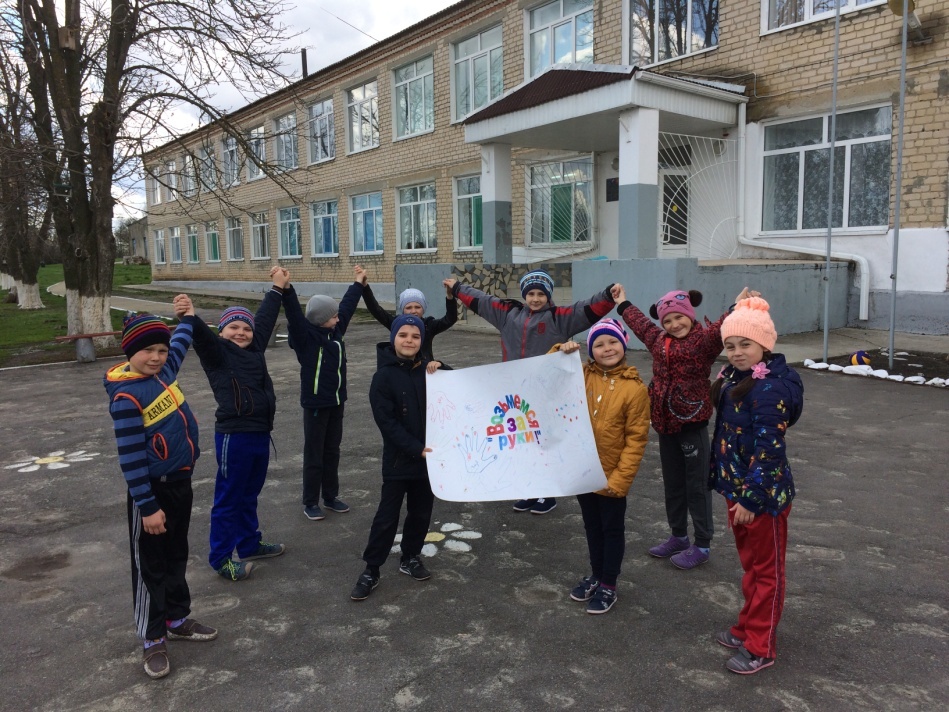 Акция «Возьмемся за руки».17. 11.2017г.                   Педагог-психолог: Н.В.Плотникова №п/пДаты проведенияНазвание   мероприятияКлассКол-вообучаю-сяФормы проведения115.11.2017гЛюди, доброта и толерантность спасут мир!821Классный час с элементами тренинговых упражнений и с презентацией.214.11.2017гТолерантность-путь к пониманию!717Классный час, просмотр видеоролика.314.11.2017гТолерантность –путь к миру!29Беседа, распространение буклетов.417.11.2017гМы за толерантность!319Беседа, распространение памяток.517.11.2017г.Толерантность –я и  ты!413Классный час с элементами игры.616.11.2017г.Толерантность всегда и во всем!10,1115Классный час, просмотр видеоролика.713.11.2017г.Что такое толерантность?116Классный час с элементами игры, с презентацией.816.11.2017г.Планета Толерантности.617Классный час с элементами тренинговых упражнений и с презентацией.915.11.2017г.Быть современным -быть Толерантным!919Занятие, просмотр видеоролика.1013.11.2017г.Толерантность –путь к миру!515Классный час с элементами игры.11с 14.11.7г. по 17.11.17г.Толерантность –путь к миру!5-749Выставка рисунков.Обновление стенда.1216.11.2017г.Акция «Возьмемся за руки»29Акция «Возьмемся за руки».1316.11.2017гТолерантность и мы.5-11обуч-сяОбщешкольная линейка, распространение памяток.